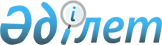 О внесении изменений в решение Илийского районного маслихата от 28 декабря 2022 года № 32-107 "О бюджетах поселка Боралдай и сельских округов Илийского района на 2023-2025 годы"Решение Илийского районного маслихата Алматинской области от 16 ноября 2023 года № 14-42
      Илийский районный маслихат РЕШИЛ:
      1. Внести в решение Илийского районного маслихата "О бюджетах поселка Боралдай и сельских округов Илийского района на 2023-2025 годы" от 23 декабря 2022 года № 32-107 (зарегистрировано в Реестре государственной регистрации нормативных правовых актов под № 176981) следующие изменения:
      пункты 1, 2, 3, 4, 5, 6, 7, 8, 9, 10 указанного решения изложить в новой редакции:
       "1. Утвердить бюджет поселка Боралдай 2023-2025 годы согласно приложениям 1, 2 и 3 к настоящему решению соответственно, в том числе на 2023 год в следующих объемах:
      1) доходы 742 053 тысячи тенге, в том числе:
      налоговые поступления 635 247 тысяч тенге;
      неналоговые поступления 0 тенге;
      поступления от продажи основного капитала 0 тенге;
      поступления трансфертов 106 806 тысяч тенге;
      2) затраты 742 879 тысяч тенге;
      3) чистое бюджетное кредитование 0 тенге, в том числе:
      бюджетные кредиты 0 тенге;
      погашение бюджетных кредитов 0 тенге;
      4) сальдо по операциям с финансовыми активами 0 тенге;
      приобретение финансовых активов 0 тенге;
      поступления от продажи финансовых активов государства 0 тенге;
      5) дефицит (профицит) бюджета (-) 826 тысяч тенге;
      6) финансирование дефицита (использование профицита) бюджета 826 тысяч тенге.
      поступление займов 0 тенге;
      погашение займов 0 тенге;
      используемые остатки бюджетных средств 826 тысяч тенге".
      "2. Утвердить бюджет Ащыбулакского сельского округа на 2023-2025 годы согласно приложениям 4, 5 и 6 к настоящему решению соответственно, в том числе на 2023 год в следующих объемах:
      1) доходы 608 306 тысяч тенге, в том числе:
      налоговые поступления 463 157 тысяч тенге; 
      неналоговые поступления 0 тенге;
      поступления от продажи основного капитала 0 тенге;
      поступления трансфертов 145 149 тысяч тенге;
      2) затраты 616 616 тысяч тенге;
      3) чистое бюджетное кредитование 0 тенге, в том числе:
      бюджетные кредиты 0 тенге;
      погашение бюджетных кредитов 0 тенге;
      4) сальдо по операциям с финансовыми активами 0 тенге;
      приобретение финансовых активов 0 тенге;
      поступления от продажи финансовых активов государства 0 тенге;
      5) дефицит (профицит) бюджета (-) 8 310 тысяч тенге;
      6)финансирование дефицита(использование профицита) бюджета 8 310 тысяч тенге.
      поступление займов 0 тенге;
      погашение займов 0 тенге;
      используемые остатки бюджетных средств 8 310 тысяч тенге".
      "3. Утвердить бюджет Байсеркенского сельского округа на 2023-2025 годы согласно приложениям 7, 8 и 9 к настоящему решению соответственно, в том числе на 2023 год в следующих объемах:
      1) доходы 1 171 656 тысяч тенге, в том числе:
      налоговые поступления 1 034 138 тысяч тенге; 
      неналоговые поступления 0 тенге;
      поступления от продажи основного капитала 0 тенге;
      поступления трансфертов 137 518 тысяч тенге;
      2) затраты 1 172 487 тысяч тенге;
      3) чистое бюджетное кредитование 0 тенге, в том числе:
      бюджетные кредиты 0 тенге;
      погашение бюджетных кредитов 0 тенге;
      4) сальдо по операциям с финансовыми активами 0 тенге;
      приобретение финансовых активов 0 тенге;
      поступления от продажи финансовых активов государства 0 тенге;
      5) дефицит (профицит) бюджета (-) 831 тысяча тенге;
      6)финансирование дефицита (использование профицита) бюджета 831 тысяча тенге.
      поступление займов 0 тенге;
      погашение займов 0 тенге;
      используемые остатки бюджетных средств 831 тысяча тенге".
      "4. Утвердить бюджет Жетыгенского сельского округа на 2023-2025 годы согласно приложениям 10, 11 и 12 к настоящему решению соответственно, в том числе на 2023 год в следующих объемах:
      1) доходы 273 418 тысяч тенге, в том числе:
      налоговые поступления 203 632 тысячи тенге; 
      неналоговые поступления 0 тенге;
      поступления от продажи основного капитала 0 тенге;
      поступления трансфертов 69 786 тысяч тенге;
      2) затраты 276 814 тысячи тенге;
      3) чистое бюджетное кредитование 0 тенге, в том числе:
      бюджетные кредиты 0 тенге;
      погашение бюджетных кредитов 0 тенге;
      4) сальдо по операциям с финансовыми активами 0 тенге;
      приобретение финансовых активов 0 тенге;
      поступления от продажи финансовых активов государства 0 тенге;
      5) дефицит (профицит) бюджета (-) 3 396 тысяч тенге;
      6) финансирование дефицита (использование профицита) бюджета 3 396 тысяч тенге.
      поступление займов 0 тенге;
      погашение займов 0 тенге;
      используемые остатки бюджетных средств 3 396 тысяч тенге".
      "5. Утвердить бюджет КазЦИКовского сельского округа на 2023-2025 годы согласно приложениям 13, 14 и 15 к настоящему решению соответственно, в том числе на 2023 год в следующих объемах:
      1) доходы 272 859 тысяч тенге, в том числе:
      налоговые поступления 226 633 тысячи тенге;
      неналоговые поступления 0 тенге;
      поступления от продажи основного капитала 0 тенге;
      поступления трансфертов 46 226 тысяч тенге;
      2) затраты 274 765 тысяч тенге;
      3) чистое бюджетное кредитование 0 тенге, в том числе:
      бюджетные кредиты 0 тенге;
      погашение бюджетных кредитов 0 тенге;
      4) сальдо по операциям с финансовыми активами 0 тенге;
      приобретение финансовых активов 0 тенге;
      поступления от продажи финансовых активов государства 0 тенге;
      5) дефицит (профицит) бюджета (-) 1 906 тысяч тенге;
      6) финансирование дефицита (использование профицита) бюджета 1 906 тысяч тенге.
      поступление займов 0 тенге;
      погашение займов 0 тенге;
      используемые остатки бюджетных средств 1 906 тысяч тенге".
      "6. Утвердить бюджет Караойского сельского округа на 2023-2025 годы согласно приложениям 16, 17 и 18 к настоящему решению соответственно, в том числе на 2023 год в следующих объемах:
      1) доходы 191 681 тысяча тенге, в том числе:
      налоговые поступления 118 342 тысячи тенге; 
      неналоговые поступления 0 тенге;
      поступления от продажи основного капитала 0 тенге;
      поступления трансфертов 73 339 тысяч тенге;
      2) затраты 209 184 тысячи тенге;
      3) чистое бюджетное кредитование 0 тенге, в том числе:
      бюджетные кредиты 0 тенге;
      погашение бюджетных кредитов 0 тенге;
      4) сальдо по операциям с финансовыми активами 0 тенге;
      приобретение финансовых активов 0 тенге;
      поступления от продажи финансовых активов государства 0 тенге;
      5) дефицит (профицит) бюджета (-) 17 503 тысячи тенге;
      6) финансирование дефицита (использование профицита) бюджета 17 503 тысячи тенге.
      поступление займов 0 тенге;
      погашение займов 0 тенге;
      используемые остатки бюджетных средств 17 503 тысячи тенге".
      "7. Утвердить бюджет Куртинского сельского округа на 2023-2025 годы согласно приложениям 19, 20 и 21 к настоящему решению соответственно, в том числе на 2023 год в следующих объемах:
      1) доходы 161 341 тысяча тенге, в том числе:
      налоговые поступления 26 301 тысяча тенге; 
      неналоговые поступления 0 тенге;
      поступления от продажи основного капитала 0 тенге;
      поступления трансфертов 135 040 тысяч тенге;
      2) затраты 167 681 тысяча тенге;
      3) чистое бюджетное кредитование 0 тенге, в том числе:
      бюджетные кредиты 0 тенге;
      погашение бюджетных кредитов 0 тенге;
      4) сальдо по операциям с финансовыми активами 0 тенге;
      приобретение финансовых активов 0 тенге;
      поступления от продажи финансовых активов государства 0 тенге;
      5) дефицит (профицит) бюджета (-) 6 340 тысяч тенге;
      6) финансирование дефицита (использование профицита) бюджета 6 340 тысяч тенге.
      поступление займов 0 тенге;
      погашение займов 0 тенге;
      используемые остатки бюджетных средств 6 340 тысяч тенге".
      "8. Утвердить бюджет Междуреченского сельского округа на 2023-2025 годы согласно приложениям 22, 23 и 24 к настоящему решению соответственно, в том числе на 2023 год в следующих объемах:
      1) доходы 133 746 тысяч тенге, в том числе:
      налоговые поступления 92 376 тысяч тенге; 
      неналоговые поступления 0 тенге;
      поступления от продажи основного капитала 0 тенге;
      поступления трансфертов 41 370 тысяч тенге.
      2) затраты 145 321 тысяча тенге;
      3) чистое бюджетное кредитование 0 тенге, в том числе:
      бюджетные кредиты 0 тенге;
      погашение бюджетных кредитов 0 тенге;
      4) сальдо по операциям с финансовыми активами 0 тенге;
      приобретение финансовых активов 0 тенге;
      поступления от продажи финансовых активов государства 0 тенге;
      5) дефицит (профицит) бюджета (-) 11 575 тысяч тенге;
      6) финансирование дефицита (использование профицита) бюджета 11 575 тысяч тенге.
      поступление займов 0 тенге;
      погашение займов 0 тенге;
      используемые остатки бюджетных средств 11 575 тысяч тенге".
      "9. Утвердить бюджет Чапаевского сельского округа на 2023-2025 годы согласно приложениям 25, 26 и 27 к настоящему решению соответственно, в том числе на 2023 год в следующих объемах:
      1) доходы 160 277 тысяч тенге, в том числе:
      налоговые поступления 55 295 тысяч тенге; 
      неналоговые поступления 0 тенге;
      поступления от продажи основного капитала 0 тенге;
      поступления трансфертов 104 982 тысячи тенге;
      2) затраты 161 119 тысяч тенге;
      3) чистое бюджетное кредитование 0 тенге, в том числе:
      бюджетные кредиты 0 тенге;
      4) сальдо по операциям с финансовыми активами 0 тенге;
      приобретение финансовых активов 0 тенге;
      поступления от продажи финансовых активов государства 0 тенге;
      5) дефицит (профицит) бюджета (-) 842 тысячи тенге;
      6) финансирование дефицита (использование профицита) бюджета 842 тысячи тенге.
      поступление займов 0 тенге;
      погашение займов 0 тенге;
      используемые остатки бюджетных средств 842 тысячи тенге".
      "10. Утвердить бюджет Энергетического сельского округа на 2023-2025 годы согласно приложениям 28, 29 и 30 к настоящему решению соответственно, в том числе на 2023 год в следующих объемах:
      1) доходы 913 748 тысяч тенге, в том числе:
      налоговые поступления 699 389 тысяч тенге; 
      неналоговые поступления 0 тенге;
      поступления от продажи основного капитала 0 тенге;
      поступления трансфертов 214 359 тысяч тенге;
      2) затраты 918 022 тысячи тенге;
      3) чистое бюджетное кредитование 0 тенге, в том числе:
      бюджетные кредиты 0 тенге;
      погашение бюджетных кредитов 0 тенге;
      4) сальдо по операциям с финансовыми активами 0 тенге;
      приобретение финансовых активов 0 тенге;
      поступления от продажи финансовых активов государства 0 тенге;
      5) дефицит (профицит) бюджета (-) 4 274 тысячи тенге;
      6) финансирование дефицита (использование профицита) бюджета 4 274 тысячи тенге.
      поступление займов 0 тенге;
      погашение займов 0 тенге;
      используемые остатки бюджетных средств 4 274 тысячи тенге".
      2. Приложения 1, 4, 7, 10, 13, 16, 19, 22, 25, 28 к указанному решению соответственно изложить в новой редакции согласно приложениям 1, 2, 3, 4, 5, 6, 7, 8, 9, 10 к настоящему решению.
      3. Настоящее решение вводится в действие с 1 января 2023 года. Бюджет поселка Боралдай на 2023 год Бюджет Ащыбулакского сельского округа на 2023 год Бюджет Байсеркенского сельского округа на 2023 год Бюджет Жетыгенского сельского округа на 2023 год Бюджет КазЦиковского сельского округа на 2023 год Бюджет Караойского сельского округа на 2023 год Бюджет Куртинского сельского округа на 2023 год Бюджет Междуреченского сельского округа на 2023 год Бюджет Чапаевского сельского округа на 2023 год Бюджет Энергетического сельского округа на 2023 год
					© 2012. РГП на ПХВ «Институт законодательства и правовой информации Республики Казахстан» Министерства юстиции Республики Казахстан
				
      Председатель Илийского районного маслихата 

Р.Абилова
Приложение 1 к решению Илийского районного маслихата от 16 ноября 2023 года № 14-42Приложение 1 к решению Илийского районного маслихата от 28 декабря 2022 года № 32-107
Категория
Категория
Категория
Категория
Категория
Сумма (тысяч тенге)
Класс
Класс
Класс
Класс
Сумма (тысяч тенге)
Подкласс
Подкласс
Подкласс
Сумма (тысяч тенге)
Наименование
Сумма (тысяч тенге)
І. Доходы
742 053
1
Налоговые поступления
635 247
01
Подоходный налог
427 217
2
Индивидуальный подоходный налог
427 217
04
Налоги на собственность
205 330
1
Налог на имущество
7 604
3
Земельный налог
3 710
4
Налог на транспортные средства
194 016
05
Внутренние налоги на товары, работы и услуги
2 700
4
Сборы за ведение предпринимательской и профессиональной деятельности
2 700
4
Поступление трансфертов
106 806
02
Трансферты из вышестоящих органов государственного управления
106 806
3
Трансферты из районного (города областного значения) бюджета
106 806
Функциональная группа
Функциональная группа
Функциональная группа
Функциональная группа
Функциональная группа
Функциональная группа
Сумма (тысяч тенге)
Функциональная подгруппа
Функциональная подгруппа
Функциональная подгруппа
Функциональная подгруппа
Функциональная подгруппа
Сумма (тысяч тенге)
Администратор бюджетных программ
Администратор бюджетных программ
Администратор бюджетных программ
Администратор бюджетных программ
Сумма (тысяч тенге)
Программа
Программа
Программа
Сумма (тысяч тенге)
Наименование
Сумма (тысяч тенге)
ІІ. Затраты
742 879
01
Государственные услуги общего характера
94 063
1
Представительные, исполнительные и другие органы, выполняющие общие функции государственного управления
94 063
124
Аппарат акима города районного значения, села, поселка, сельского округа
94 063
001
Услуги по обеспечению деятельности акима города районного значения,села, поселка, сельского округа
93 837
022
Капитальные расходы государственного органа
226
07
Жилищно - коммунальное хозяйство
103 011
3
Благоустройство населенных пунктов
103 011
124
Аппарат акима города районного значения, села, поселка, сельского округа
103 011
008
Освещение улиц населенных пунктов
27 274
009
Обеспечение санитарии населенных пунктов
3 979
011
Благоустройство и озеленение населенных пунктов
71 758
08
Культура, спорт, туризм и информационное пространство
992
1
Деятельность в области культуры
992
124
Аппарат акима города районного значения, села, поселка, сельского округа
992
006
Поддержка культурно-досуговой работы на местном уровне
992
12
Транспорт и коммуникации
45 986
1
Автомобильный транспорт
45 986
124
Аппарат акима города районного значения, села, поселка, сельского округа
45 986
013
Обеспечение функционирования автомобильных дорог в городах районного значения, селах, поселках, сельских округах
45 986
13
Прочие
24 627
9
Прочие
24 627
124
Аппарат акима города районного значения, села, поселка, сельского округа
24 627
040
Реализация мероприятий для решения вопросов обустройства населенных пунктов в реализацию мер по содействию экономическому развитию регионов в рамках Государственной программы развития регионов до 2025 года
24 627
15
Трансферты
474 200
1
Трансферты
474 200
124
Аппарат акима города районного значения, села, поселка, сельского округа
474 200
043
Бюджетные изъятия
161 200
051
Целевые текущие трансферты из нижестоящего бюджета на компенсацию потерь вышестоящего бюджета в связи с изменением законодательства
313 000
III.Чистое бюджетное кредитование
0
Бюджетные кредиты
0
Категория
Категория
Категория
Категория
Категория
Сумма (тысяч тенге)
Класс
Класс
Класс
Класс
Сумма (тысяч тенге)
Подкласс
Подкласс
Подкласс
Сумма (тысяч тенге)
Наименование
Сумма (тысяч тенге)
5
Погашение бюджетных кредитов
0
01
Погашение бюджетных кредитов
0
1
Погашение бюджетных кредитов, выданных из государственного бюджета
0
Функциональная группа
Функциональная группа
Функциональная группа
Функциональная группа
Функциональная группа
Сумма, тысяч тенге
Функциональная подгруппа
Функциональная подгруппа
Функциональная подгруппа
Функциональная подгруппа
Сумма, тысяч тенге
Администратор бюджетных программ
Администратор бюджетных программ
Администратор бюджетных программ
Сумма, тысяч тенге
Программа
Программа
Сумма, тысяч тенге
Наименование
Сумма, тысяч тенге
IV. Сальдо по операциям с финансовыми активами
0
Приобретение финансовых активов
0
Категория
Категория
Категория
Категория
Класс
Класс
Класс
Подкласс
Подкласс
Наименование
Сумма (тысяч тенге)
Сумма (тысяч тенге)
6
Поступления от продажи финансовых активов государства
0
0
01
Поступления от продажи финансовых активов государства
0
0
1
Поступления от продажи финансовых активов внутри страны
0
0
Категория
Категория
Категория
Категория
Категория
Сумма (тысяч тенге)
Класс
Класс
Класс
Класс
Сумма (тысяч тенге)
Подкласс
Подкласс
Подкласс
Сумма (тысяч тенге)
Наименование
Сумма (тысяч тенге)
V. Дефицит (профицит) бюджета
-826
VI. Финансирование дефицита (использование профицита) бюджета
826
8
Используемые остатки бюджетных средств
826
01 
Остатки бюджетных средств
826
1
Свободные остатки бюджетных средств
826
Функциональная группа
Функциональная группа
Функциональная группа
Функциональная группа
Функциональная группа
Функциональная группа
Сумма (тысяч тенге)
Функциональная подгруппа
Функциональная подгруппа
Функциональная подгруппа
Функциональная подгруппа
Функциональная подгруппа
Сумма (тысяч тенге)
Администратор бюджетных программ
Администратор бюджетных программ
Администратор бюджетных программ
Администратор бюджетных программ
Сумма (тысяч тенге)
Программа
Программа
Программа
Сумма (тысяч тенге)
Наименование
Сумма (тысяч тенге)
16
Погашение займов
0
1
Погашение займов
0
124
Аппарат акима города районного значения, села, поселка, сельского округа
0
054
Возврат, использованных не по целевому назначению кредитов, выданных из районного (города областного значения) бюджета
0Приложение 2 к решению Илийского районного маслихата от 16 ноября 2023 года № 14-42Приложение 4 к решению Илийского районного маслихата от 28 декабря 2022 года № 32-107
Категория
Категория
Категория
Категория
Категория
Сумма (тысяч тенге)
Класс
Класс
Класс
Класс
Сумма (тысяч тенге)
Подкласс
Подкласс
Подкласс
Сумма (тысяч тенге)
Наименование
Сумма (тысяч тенге)
І. Доходы
608 306
1
Налоговые поступления
463 157
01
Подоходный налог
225 342
2
Индивидуальный подоходный налог
225 342
04
Налоги на собственность
234 684
1
Налог на имущество
10 992
3
Земельный налог
8 216
4
Налог на транспортные средства
215 476
05
Внутренние налоги на товары, работы и услуги
3 131
4
Сборы за ведение предпринимательской и профессиональной деятельности
3 131
4
Поступление трансфертов
145 149
02
Трансферты из вышестоящих органов государственного управления
145 149
3
Трансферты из районного (города областного значения) бюджета
145 149
Функциональная группа
Функциональная группа
Функциональная группа
Функциональная группа
Функциональная группа
Функциональная группа
Сумма (тысяч тенге)
Функциональная подгруппа
Функциональная подгруппа
Функциональная подгруппа
Функциональная подгруппа
Функциональная подгруппа
Сумма (тысяч тенге)
Администратор бюджетных программ
Администратор бюджетных программ
Администратор бюджетных программ
Администратор бюджетных программ
Сумма (тысяч тенге)
Программа
Программа
Программа
Сумма (тысяч тенге)
Наименование
ІІ. Затраты
616 616
01
Государственные услуги общего характера
91 506
1
Представительные, исполнительные и другие органы, выполняющие общие функции государственного управления
91 506
124
Аппарат акима города районного значения, села, поселка, сельского округа
91 506
001
Услуги по обеспечению деятельности акима города районного значения, села, поселка, сельского округа
89 756
022
Капитальные расходы государственного органа
1 750
07
Жилищно - коммунальное хозяйство
114 480
3
Благоустройство населенных пунктов
114 480
124
Аппарат акима города районного значения, села, поселка, сельского округа
114 480
008
Освещение улиц населенных пунктов
28 050
009
Обеспечение санитарии населенных пунктов
10 544
010
Содержание мест захоронений и погребение безродных
15 365
011
Благоустройство и озеленение населенных пунктов
60 521
08
Культура, спорт, туризм и информационное пространство
2 000
1
Деятельность в области культуры
2 000
124
Аппарат акима города районного значения, села, поселка, сельского округа
2 000
006
Поддержка культурно-досуговой работы на местном уровне
2 000
12
Транспорт и коммуникации
63 364
1
Автомобильный транспорт
63 364
124
Аппарат акима города районного значения, села, поселка, сельского округа
63 364
013
Обеспечение функционирования автомобильных дорог в городах районного значения, селах, поселках, сельских округах
63 364
13
Прочие
28 177
9
Прочие
28 177
124
Аппарат акима города районного значения, села, поселка, сельского округа
28 177
040
Реализация мероприятий для решения вопросов обустройства населенных пунктов в реализацию мер по содействию экономическому развитию регионов в рамках Государственной программы развития регионов до 2025 года
28 177
15
Трансферты
317 089
1
Трансферты
317 089
124
Аппарат акима города районного значения, села, поселка, сельского округа
317 089
043
Бюджетные изъятия
145 600
048
Возврат неиспользованных (недоиспользованных) целевых трансфертов
7 489
051
Целевые текущие трансферты из нижестоящего бюджета на компенсацию потерь вышестоящего бюджета в связи с изменением законодательства
164 000
III.Чистое бюджетное кредитование
0
Бюджетные кредиты 
0
Категория
Категория
Категория
Категория
Категория
Сумма (тысяч тенге)
Класс
Класс
Класс
Класс
Сумма (тысяч тенге)
Подкласс
Подкласс
Подкласс
Сумма (тысяч тенге)
Наименование
Сумма (тысяч тенге)
5
Погашение бюджетных кредитов
0
01
Погашение бюджетных кредитов
0
1
Погашение бюджетных кредитов, выданных из государственного бюджета
0
Функциональная группа
Функциональная группа
Функциональная группа
Функциональная группа
Функциональная группа
Сумма, тысяч тенге
Функциональная подгруппа
Функциональная подгруппа
Функциональная подгруппа
Функциональная подгруппа
Сумма, тысяч тенге
Администратор бюджетных программ
Администратор бюджетных программ
Администратор бюджетных программ
Сумма, тысяч тенге
Программа
Программа
Сумма, тысяч тенге
Наименование
Сумма, тысяч тенге
IV. Сальдо по операциям с финансовыми активами
0
Приобретение финансовых активов
0
Категория
Категория
Категория
Категория
Категория
Сумма (тысяч тенге)
Класс
Класс
Класс
Класс
Сумма (тысяч тенге)
Подкласс
Подкласс
Подкласс
Сумма (тысяч тенге)
Наименование
Сумма (тысяч тенге)
6
Поступления от продажи финансовых активов государства
0
01
Поступления от продажи финансовых активов государства
0
1
Поступления от продажи финансовых активов внутри страны
0
Категория
Категория
Категория
Категория
Категория
Сумма (тысяч тенге)
Класс
Класс
Класс
Класс
Сумма (тысяч тенге)
Подкласс
Подкласс
Подкласс
Сумма (тысяч тенге)
Наименование
Сумма (тысяч тенге)
V. Дефицит (профицит) бюджета
-8 310
VI. Финансирование дефицита (использование профицита) бюджета
8 310
8
Используемые остатки бюджетных средств
8 310
01 
Остатки бюджетных средств
8 310
1
Свободные остатки бюджетных средств
8 310
Функциональная группа
Функциональная группа
Функциональная группа
Функциональная группа
Функциональная группа
Функциональная группа
Сумма (тысяч тенге)
Функциональная подгруппа
Функциональная подгруппа
Функциональная подгруппа
Функциональная подгруппа
Функциональная подгруппа
Сумма (тысяч тенге)
Администратор бюджетных программ
Администратор бюджетных программ
Администратор бюджетных программ
Администратор бюджетных программ
Сумма (тысяч тенге)
Программа
Программа
Программа
Сумма (тысяч тенге)
Наименование
Сумма (тысяч тенге)
16
Погашение займов
0
1
Погашение займов
0
124
Аппарат акима города районного значения, села, поселка, сельского округа
0
054
Возврат, использованных не по целевому назначению кредитов, выданных из районного (города областного значения) бюджета
0Приложение 3 к решению Илийского районного маслихата от 16 ноября 2023 года № 14-42Приложение 7 к решению Илийского районного маслихата от 28 декабря 2022 года № 32-107
 Категория
 Категория
 Категория
 Категория
 Категория
Сумма (тысяч тенге)
Класс
Класс
Класс
Класс
Сумма (тысяч тенге)
Подкласс
Подкласс
Подкласс
Сумма (тысяч тенге)
Наименование
Сумма (тысяч тенге)
І. Доходы
1 171 656
1
Налоговые поступления
1 034 138
01
Подоходный налог
762 000
2
Индивидуальный подоходный налог
762 000
04
Налоги на собственность
265 638
1
Налог на имущество
13 533
3
Земельный налог
9 070
4
Налог на транспортные средства
243 035
05
Внутренние налоги на товары, работы и услуги
6 500
4
Сборы за ведение предпринимательской и профессиональной деятельности
6 500
4
Поступление трансфертов
137 518
02
Трансферты из вышестоящих органов государственного управления
137 518
3
Трансферты из районного (города областного значения) бюджета
137 518
Функциональная группа
Функциональная группа
Функциональная группа
Функциональная группа
Функциональная группа
Функциональная группа
Сумма (тысяч тенге)
Функциональная подгруппа
Функциональная подгруппа
Функциональная подгруппа
Функциональная подгруппа
Функциональная подгруппа
Сумма (тысяч тенге)
Администратор бюджетных программ
Администратор бюджетных программ
Администратор бюджетных программ
Администратор бюджетных программ
Сумма (тысяч тенге)
Программа
Программа
Программа
Сумма (тысяч тенге)
Наименование
Сумма (тысяч тенге)
ІІ. Затраты
1 172 487
01
Государственные услуги общего характера
93 366
1
Представительные, исполнительные и другие органы, выполняющие общие функции государственного управления
93 366
124
Аппарат акима города районного значения, села, поселка, сельского округа
93 366
001
Услуги по обеспечению деятельности акима города районного значения,села,поселка, сельского округа
93 201
022
Капитальные расходы государственного органа
165
07
Жилищно - коммунальное хозяйство
102 327
2
Коммунальное хозяйство
13 256
124
Аппарат акима города районного значения, села, поселка, сельского округа
13 256
014
Организация водоснабжения населенных пунктов
13 256
3
Благоустройство населенных пунктов
89 071
124
Аппарат акима города районного значения, села, поселка, сельского округа
89 071
008
Освещение улиц населенных пунктов
20 000
009
Обеспечение санитарии населенных пунктов
5 187
010
Содержание мест захоронений и погребение безродных
13 394
011
Благоустройство и озеленение населенных пунктов
50 490
08
Культура, спорт, туризм и информационное пространство
378
1
Деятельность в области культуры
378
124
Аппарат акима города районного значения, села, поселка, сельского округа
378
006
Поддержка культурно-досуговой работы на местном уровне
378
12
Транспорт и коммуникации
76 394
1
Автомобильный транспорт
76 394
124
Аппарат акима города районного значения, села, поселка, сельского округа
76 394
013
Обеспечение функционирования автомобильных дорог в городах районного значения, селах, поселках, сельских округах
76 394
13
Прочие
30 869
9
Прочие
30 869
124
Аппарат акима города районного значения, села, поселка, сельского округа
30 869
040
Реализация мероприятий для решения вопросов обустройства населенных пунктов в реализацию мер по содействию экономическому развитию регионов в рамках Государственной программы развития регионов до 2025 года
30 869
15
Трансферты
869 153
1
Трансферты
869 153
124
Аппарат акима города районного значения, села, поселка, сельского округа
869 153
043
Бюджетные изъятия
122 153
051
Целевые текущие трансферты из нижестоящего бюджета на компенсацию потерь вышестоящего бюджета в связи с изменением законодательства
747 000
III.Чистое бюджетное кредитование
0
Бюджетные кредиты 
0
Категория
Категория
Категория
Категория
Категория
Сумма (тысяч тенге)
Класс
Класс
Класс
Класс
Сумма (тысяч тенге)
Подкласс
Подкласс
Подкласс
Сумма (тысяч тенге)
Наименование
Сумма (тысяч тенге)
5
Погашение бюджетных кредитов
0
01
Погашение бюджетных кредитов
0
1
Погашение бюджетных кредитов, выданных из государственного бюджета
0
Функциональная группа
Функциональная группа
Функциональная группа
Функциональная группа
Функциональная группа
Сумма, тысяч тенге
Функциональная подгруппа
Функциональная подгруппа
Функциональная подгруппа
Функциональная подгруппа
Сумма, тысяч тенге
Администратор бюджетных программ
Администратор бюджетных программ
Администратор бюджетных программ
Сумма, тысяч тенге
Программа
Программа
Сумма, тысяч тенге
Наименование
Сумма, тысяч тенге
IV. Сальдо по операциям с финансовыми активами
0
Приобретение финансовых активов
0
Категория
Категория
Категория
Категория
Категория
Сумма (тысяч тенге)
Класс
Класс
Класс
Класс
Сумма (тысяч тенге)
Подкласс
Подкласс
Подкласс
Сумма (тысяч тенге)
Наименование
Сумма (тысяч тенге)
6
Поступления от продажи финансовых активов государства
0
01
Поступления от продажи финансовых активов государства
0
1
Поступления от продажи финансовых активов внутри страны
0
Категория
Категория
Категория
Категория
Категория
Сумма (тысяч тенге)
Класс
Класс
Класс
Класс
Сумма (тысяч тенге)
Подкласс
Подкласс
Подкласс
Сумма (тысяч тенге)
Наименование
Сумма (тысяч тенге)
V. Дефицит (профицит) бюджета
-831
VI. Финансирование дефицита (использование профицита) бюджета
831
8
Используемые остатки бюджетных средств
831
01 
Остатки бюджетных средств
831
1
Свободные остатки бюджетных средств
831
Функциональная группа
Функциональная группа
Функциональная группа
Функциональная группа
Функциональная группа
Функциональная группа
Сумма (тысяч тенге)
Функциональная подгруппа
Функциональная подгруппа
Функциональная подгруппа
Функциональная подгруппа
Функциональная подгруппа
Сумма (тысяч тенге)
Администратор бюджетных программ
Администратор бюджетных программ
Администратор бюджетных программ
Администратор бюджетных программ
Сумма (тысяч тенге)
Программа
Программа
Программа
Сумма (тысяч тенге)
Наименование
Сумма (тысяч тенге)
16
Погашение займов
0
1
Погашение займов
0
124
Аппарат акима города районного значения, села, поселка, сельского округа
0
054
Возврат, использованных не по целевому назначению кредитов, выданных из районного (города областного значения) бюджета
0Приложение 4 к решению Илийского районного маслихата от 16 ноября 2023 года № 14-42Приложение 10 к решению Илийского районного маслихата от 28 декабря 2022 года № 32-107
 Категория
 Категория
 Категория
 Категория
 Категория
Сумма (тысяч тенге)
Класс
Класс
Класс
Класс
Сумма (тысяч тенге)
Подкласс
Подкласс
Подкласс
Сумма (тысяч тенге)
Наименование
Сумма (тысяч тенге)
І. Доходы
273 418
1
Налоговые поступления
203 632
01
Подоходный налог
91 427
2
Индивидуальный подоходный налог
91 427
04
Налоги на собственность
112 110
1
Налог на имущество
6 403
3
Земельный налог
2 781
4
Налог на транспортные средства
102 926
05
Внутренние налоги на товары, работы и услуги
95
4
Сборы за ведение предпринимательской и профессиональной деятельности
95
4
Поступление трансфертов
69 786
02
Трансферты из вышестоящих органов государственного управления
69 786
3
Трансферты из районного (города областного значения) бюджета
69 786
Функциональная группа
Функциональная группа
Функциональная группа
Функциональная группа
Функциональная группа
Функциональная группа
Сумма (тысяч тенге)
Функциональная подгруппа
Функциональная подгруппа
Функциональная подгруппа
Функциональная подгруппа
Функциональная подгруппа
Сумма (тысяч тенге)
Администратор бюджетных программ
Администратор бюджетных программ
Администратор бюджетных программ
Администратор бюджетных программ
Сумма (тысяч тенге)
Программа
Программа
Программа
Сумма (тысяч тенге)
Наименование
Сумма (тысяч тенге)
ІІ. Затраты
276 814
01
Государственные услуги общего характера
100 486
1
Представительные, исполнительные и другие органы, выполняющие общие функции государственного управления
100 486
124
Аппарат акима города районного значения, села, поселка, сельского округа
100 486
001
Услуги по обеспечению деятельности акима города районного значения,села,поселка, сельского округа
98 486
022
Капитальные расходы государственного органа
2 000
07
Жилищно - коммунальное хозяйство
56 848
2
Коммунальное хозяйство
15 888
124
Аппарат акима города районного значения, села, поселка, сельского округа
15 888
014
Организация водоснабжения населенных пунктов
15 888
3
Благоустройство населенных пунктов
40 960
124
Аппарат акима города районного значения, села, поселка, сельского округа
40 960
008
Освещение улиц населенных пунктов
20 198
009
Обеспечение санитарии населенных пунктов
2 789
011
Благоустройство и озеленение населенных пунктов
17 973
08
Культура, спорт, туризм и информационное пространство
799
1
Деятельность в области культуры
799
124
Аппарат акима города районного значения, села, поселка, сельского округа
799
006
Поддержка культурно-досуговой работы на местном уровне
799
12
Транспорт и коммуникации
9 170
1
Автомобильный транспорт
9 170
124
Аппарат акима города районного значения, села, поселка, сельского округа
9 170
013
Обеспечение функционирования автомобильных дорог в городах районного значения, селах, поселках, сельских округах
9 170
13
Прочие
16 511
9
Прочие
16 511
124
Аппарат акима города районного значения, села, поселка, сельского округа
16 511
040
Реализация мероприятий для решения вопросов обустройства населенных пунктов в реализацию мер по содействию экономическому развитию регионов в рамках Государственной программы развития регионов до 2025 года
16 511
15
Трансферты
93 000
1
Трансферты
93 000
124
Аппарат акима города районного значения, села, поселка, сельского округа
93 000
051
Целевые текущие трансферты из нижестоящего бюджета на компенсацию потерь вышестоящего бюджета в связи с изменением законодательства
93 000
III.Чистое бюджетное кредитование
0
Бюджетные кредиты 
0
Категория
Категория
Категория
Категория
Категория
Сумма (тысяч тенге)
Класс
Класс
Класс
Класс
Сумма (тысяч тенге)
Подкласс
Подкласс
Подкласс
Сумма (тысяч тенге)
Наименование
Сумма (тысяч тенге)
5
Погашение бюджетных кредитов
0
01
Погашение бюджетных кредитов
0
1
Погашение бюджетных кредитов, выданных из государственного бюджета
0
Функциональная группа
Функциональная группа
Функциональная группа
Функциональная группа
Функциональная группа
Сумма, тысяч тенге
Функциональная подгруппа
Функциональная подгруппа
Функциональная подгруппа
Функциональная подгруппа
Сумма, тысяч тенге
Администратор бюджетных программ
Администратор бюджетных программ
Администратор бюджетных программ
Сумма, тысяч тенге
Программа
Программа
Сумма, тысяч тенге
Наименование
Сумма, тысяч тенге
IV. Сальдо по операциям с финансовыми активами
0
Приобретение финансовых активов
0
Категория
Категория
Категория
Категория
Категория
Сумма (тысяч тенге)
Класс
Класс
Класс
Класс
Сумма (тысяч тенге)
Подкласс
Подкласс
Подкласс
Сумма (тысяч тенге)
Наименование
Сумма (тысяч тенге)
6
Поступления от продажи финансовых активов государства
0
01
Поступления от продажи финансовых активов государства
0
1
Поступления от продажи финансовых активов внутри страны
0
Категория
Категория
Категория
Категория
Категория
Сумма (тысяч тенге)
Класс
Класс
Класс
Класс
Сумма (тысяч тенге)
Подкласс
Подкласс
Подкласс
Сумма (тысяч тенге)
Наименование
Сумма (тысяч тенге)
V. Дефицит (профицит) бюджета
-3 396
VI. Финансирование дефицита (использование профицита) бюджета
3 396
8
Используемые остатки бюджетных средств
3 396
01 
Остатки бюджетных средств
3 396
1
Свободные остатки бюджетных средств
3 396
Функциональная группа
Функциональная группа
Функциональная группа
Функциональная группа
Функциональная группа
Функциональная группа
Сумма (тысяч тенге)
Функциональная подгруппа
Функциональная подгруппа
Функциональная подгруппа
Функциональная подгруппа
Функциональная подгруппа
Сумма (тысяч тенге)
Администратор бюджетных программ
Администратор бюджетных программ
Администратор бюджетных программ
Администратор бюджетных программ
Сумма (тысяч тенге)
Программа
Программа
Программа
Сумма (тысяч тенге)
Наименование
Сумма (тысяч тенге)
16
Погашение займов
0
1
Погашение займов
0
124
Аппарат акима города районного значения, села, поселка, сельского округа
0
054
Возврат, использованных не по целевому назначению кредитов, выданных из районного (города областного значения) бюджета
0Приложение 5 к решению Илийского районного маслихата от 16 ноября 2023 года № 14-42Приложение 13 к решению Илийского районного маслихата от 28 декабря 2022 года № 32-107
 Категория
 Категория
 Категория
 Категория
 Категория
Сумма (тысяч тенге)
Класс
Класс
Класс
Класс
Сумма (тысяч тенге)
Подкласс
Подкласс
Подкласс
Сумма (тысяч тенге)
Наименование
Сумма (тысяч тенге)
І. Доходы
272 859
1
Налоговые поступления
226 633
01
Подоходный налог
110 937
2
Индивидуальный подоходный налог
110 937
04
Налоги на собственность
113 495
1
Налог на имущество
3 033
3
Земельный налог
2 121
4
Налог на транспортные средства
108 341
05
Внутренние налоги на товары, работы и услуги
2 201
4
Сборы за ведение предпринимательской и профессиональной деятельности
2 201
4
Поступление трансфертов
46 226
02
Трансферты из вышестоящих органов государственного управления
46 226
3
Трансферты из районного (города областного значения) бюджета
46 226
Функциональная группа
Функциональная группа
Функциональная группа
Функциональная группа
Функциональная группа
Функциональная группа
Сумма (тысяч тенге)
Функциональная подгруппа
Функциональная подгруппа
Функциональная подгруппа
Функциональная подгруппа
Функциональная подгруппа
Сумма (тысяч тенге)
Администратор бюджетных программ
Администратор бюджетных программ
Администратор бюджетных программ
Администратор бюджетных программ
Сумма (тысяч тенге)
Программа
Программа
Программа
Сумма (тысяч тенге)
Наименование
Сумма (тысяч тенге)
ІІ. Затраты
274 765
01
Государственные услуги общего характера
67 067
1
Представительные, исполнительные и другие органы, выполняющие общие функции государственного управления
67 067
124
Аппарат акима города районного значения, села, поселка, сельского округа
67 067
001
Услуги по обеспечению деятельности акима города районного значения,села,поселка, сельского округа
64 517
022
Капитальные расходы государственного органа
2 550
07
Жилищно - коммунальное хозяйство
37 594
3
Благоустройство населенных пунктов
37 594
124
Аппарат акима города районного значения, села, поселка, сельского округа
37 594
008
Освещение улиц населенных пунктов
14 295
009
Обеспечение санитарии населенных пунктов
2 673
011
Благоустройство и озеленение населенных пунктов
20 626
08
Культура, спорт, туризм и информационное пространство
1 000
1
Деятельность в области культуры
1 000
124
Аппарат акима города районного значения, села, поселка, сельского округа
1 000
006
Поддержка культурно-досуговой работы на местном уровне
1 000
12
Транспорт и коммуникации
14 624
1
Автомобильный транспорт
14 624
124
Аппарат акима города районного значения, села, поселка, сельского округа
14 624
013
Обеспечение функционирования автомобильных дорог в городах районного значения, селах, поселках, сельских округах
14 624
13
Прочие
13 480
9
Прочие
13 480
124
Аппарат акима города районного значения, села, поселка, сельского округа
13 480
040
Реализация мероприятий для решения вопросов обустройства населенных пунктов в реализацию мер по содействию экономическому развитию регионов в рамках Государственной программы развития регионов до 2025 года
13 480
15
Трансферты
141 000
1
Трансферты
141 000
124
Аппарат акима города районного значения, села, поселка, сельского округа
141 000
043
Бюджетные изъятия
31 000
051
Целевые текущие трансферты из нижестоящего бюджета на компенсацию потерь вышестоящего бюджета в связи с изменением законодательства
110 000
III.Чистое бюджетное кредитование
0
Бюджетные кредиты 
0
Категория
Категория
Категория
Категория
Категория
Сумма (тысяч тенге)
Класс
Класс
Класс
Класс
Сумма (тысяч тенге)
Подкласс
Подкласс
Подкласс
Сумма (тысяч тенге)
Наименование
Сумма (тысяч тенге)
5
Погашение бюджетных кредитов
0
01
Погашение бюджетных кредитов
0
1
Погашение бюджетных кредитов, выданных из государственного бюджета
0
Функциональная группа
Функциональная группа
Функциональная группа
Функциональная группа
Функциональная группа
Сумма, тысяч тенге
Функциональная подгруппа
Функциональная подгруппа
Функциональная подгруппа
Функциональная подгруппа
Сумма, тысяч тенге
Администратор бюджетных программ
Администратор бюджетных программ
Администратор бюджетных программ
Сумма, тысяч тенге
Программа
Программа
Сумма, тысяч тенге
Наименование
Сумма, тысяч тенге
IV. Сальдо по операциям с финансовыми активами
0
Приобретение финансовых активов
0
Категория
Категория
Категория
Категория
Категория
Сумма (тысяч тенге)
Класс
Класс
Класс
Класс
Сумма (тысяч тенге)
Подкласс
Подкласс
Подкласс
Сумма (тысяч тенге)
Наименование
Сумма (тысяч тенге)
6
Поступления от продажи финансовых активов государства
0
01
Поступления от продажи финансовых активов государства
0
1
Поступления от продажи финансовых активов внутри страны
0
Категория
Категория
Категория
Категория
Категория
Сумма (тысяч тенге)
Класс
Класс
Класс
Класс
Сумма (тысяч тенге)
Подкласс
Подкласс
Подкласс
Сумма (тысяч тенге)
Наименование
Сумма (тысяч тенге)
V. Дефицит (профицит) бюджета
-1 906
VI. Финансирование дефицита (использование профицита) бюджета
1 906
8
Используемые остатки бюджетных средств
1 906
01 
Остатки бюджетных средств
1 906
1
Свободные остатки бюджетных средств
1 906
Функциональная группа
Функциональная группа
Функциональная группа
Функциональная группа
Функциональная группа
Функциональная группа
Сумма (тысяч тенге)
Функциональная подгруппа
Функциональная подгруппа
Функциональная подгруппа
Функциональная подгруппа
Функциональная подгруппа
Сумма (тысяч тенге)
Администратор бюджетных программ
Администратор бюджетных программ
Администратор бюджетных программ
Администратор бюджетных программ
Сумма (тысяч тенге)
Программа
Программа
Программа
Сумма (тысяч тенге)
Наименование
Сумма (тысяч тенге)
16
Погашение займов
0
1
Погашение займов
0
124
Аппарат акима города районного значения, села, поселка, сельского округа
0
054
Возврат, использованных не по целевому назначению кредитов, выданных из районного (города областного значения) бюджета
0Приложение 6 к решению Илийского районного маслихата от 16 ноября 2023 года № 14-42Приложение 16 к решению Илийского районного маслихата от 28 декабря 2022 года № 32-107
 Категория
 Категория
 Категория
 Категория
 Категория
Сумма (тысяч тенге)
Класс
Класс
Класс
Класс
Сумма (тысяч тенге)
Подкласс
Подкласс
Подкласс
Сумма (тысяч тенге)
Наименование
Сумма (тысяч тенге)
І. Доходы
191 681
1
Налоговые поступления
118 342
01
Подоходный налог
46 327
2
Индивидуальный подоходный налог
46 327
04
Налоги на собственность
71 929
1
Налог на имущество
5 202
3
Земельный налог
500
4
Налог на транспортные средства
66 227
05
Внутренние налоги на товары, работы и услуги
86
4
Сборы за ведение предпринимательской и профессиональной деятельности
86
4
Поступление трансфертов
73 339
02
Трансферты из вышестоящих органов государственного управления
73 339
3
Трансферты из районного (города областного значения) бюджета
73 339
Функциональная группа
Функциональная группа
Функциональная группа
Функциональная группа
Функциональная группа
Функциональная группа
Сумма (тысяч тенге)
Функциональная подгруппа
Функциональная подгруппа
Функциональная подгруппа
Функциональная подгруппа
Функциональная подгруппа
Сумма (тысяч тенге)
Администратор бюджетных программ
Администратор бюджетных программ
Администратор бюджетных программ
Администратор бюджетных программ
Сумма (тысяч тенге)
Программа
Программа
Программа
Сумма (тысяч тенге)
Наименование
Сумма (тысяч тенге)
ІІ. Затраты
209 184
01
Государственные услуги общего характера
62 180
1
Представительные, исполнительные и другие органы, выполняющие общие функции государственного управления
62 180
124
Аппарат акима города районного значения, села, поселка, сельского округа
62 180
001
Услуги по обеспечению деятельности акима города районного значения,села,поселка, сельского округа
61 122
022
Капитальные расходы государственного органа
1 058
07
Жилищно - коммунальное хозяйство
42 376
3
Благоустройство населенных пунктов
42 376
124
Аппарат акима города районного значения, села, поселка, сельского округа
42 376
008
Освещение улиц населенных пунктов
12 051
009
Обеспечение санитарии населенных пунктов
6 400
011
Благоустройство и озеленение населенных пунктов
23 925
08
Культура, спорт, туризм и информационное пространство
920
1
Деятельность в области культуры
920
124
Аппарат акима города районного значения, села, поселка, сельского округа
920
006
Поддержка культурно-досуговой работы на местном уровне
920
12
Транспорт и коммуникации
56 894
1
Автомобильный транспорт
56 894
124
Аппарат акима города районного значения, села, поселка, сельского округа
56 894
013
Обеспечение функционирования автомобильных дорог в городах районного значения, селах, поселках, сельских округах
56 894
13
Прочие
11 814
9
Прочие
11 814
124
Аппарат акима города районного значения, села, поселка, сельского округа
11 814
040
Реализация мероприятий для решения вопросов обустройства населенных пунктов в реализацию мер по содействию экономическому развитию регионов в рамках Государственной программы развития регионов до 2025 года
11 814
15
Трансферты
35 000
1
Трансферты
35 000
124
Аппарат акима города районного значения, села, поселка, сельского округа
35 000
051
Целевые текущие трансферты из нижестоящего бюджета на компенсацию потерь вышестоящего бюджета в связи с изменением законодательства
35 000
III.Чистое бюджетное кредитование
0
Бюджетные кредиты 
0
Категория
Категория
Категория
Категория
Категория
Сумма (тысяч тенге)
Класс
Класс
Класс
Класс
Сумма (тысяч тенге)
Подкласс
Подкласс
Подкласс
Сумма (тысяч тенге)
Наименование
Сумма (тысяч тенге)
5
Погашение бюджетных кредитов
0
01
Погашение бюджетных кредитов
0
1
Погашение бюджетных кредитов, выданных из государственного бюджета
0
Функциональная группа
Функциональная группа
Функциональная группа
Функциональная группа
Функциональная группа
Сумма, тысяч тенге
Функциональная подгруппа
Функциональная подгруппа
Функциональная подгруппа
Функциональная подгруппа
Сумма, тысяч тенге
Администратор бюджетных программ
Администратор бюджетных программ
Администратор бюджетных программ
Сумма, тысяч тенге
Программа
Программа
Сумма, тысяч тенге
Наименование
Сумма, тысяч тенге
IV. Сальдо по операциям с финансовыми активами
0
Приобретение финансовых активов
0
Категория
Категория
Категория
Категория
Категория
Сумма (тысяч тенге)
Класс
Класс
Класс
Класс
Сумма (тысяч тенге)
Подкласс
Подкласс
Подкласс
Сумма (тысяч тенге)
Наименование
Сумма (тысяч тенге)
6
Поступления от продажи финансовых активов государства
0
01
Поступления от продажи финансовых активов государства
0
1
Поступления от продажи финансовых активов внутри страны
0
Категория
Категория
Категория
Категория
Категория
Сумма (тысяч тенге)
Класс
Класс
Класс
Класс
Сумма (тысяч тенге)
Подкласс
Подкласс
Подкласс
Сумма (тысяч тенге)
Наименование
Сумма (тысяч тенге)
V. Дефицит (профицит) бюджета
-17 503
VI. Финансирование дефицита (использование профицита) бюджета
17 503
8
Используемые остатки бюджетных средств
17 503
01 
Остатки бюджетных средств
17 503
1
Свободные остатки бюджетных средств
17 503
Функциональная группа
Функциональная группа
Функциональная группа
Функциональная группа
Функциональная группа
Функциональная группа
Сумма (тысяч тенге)
Функциональная подгруппа
Функциональная подгруппа
Функциональная подгруппа
Функциональная подгруппа
Функциональная подгруппа
Сумма (тысяч тенге)
Администратор бюджетных программ
Администратор бюджетных программ
Администратор бюджетных программ
Администратор бюджетных программ
Сумма (тысяч тенге)
Программа
Программа
Программа
Сумма (тысяч тенге)
Наименование
Сумма (тысяч тенге)
16
Погашение займов
0
1
Погашение займов
0
124
Аппарат акима города районного значения, села, поселка, сельского округа
0
054
Возврат, использованных не по целевому назначению кредитов, выданных из районного (города областного значения) бюджета
0Приложение 7 к решению Илийского районного маслихата от 16 ноября 2023 года № 14-42Приложение 19 к решению Илийского районного маслихата от 28 декабря 2022 года № 32-107
 Категория
 Категория
 Категория
 Категория
 Категория
Сумма (тысяч тенге)
Класс
Класс
Класс
Класс
Сумма (тысяч тенге)
Подкласс
Подкласс
Подкласс
Сумма (тысяч тенге)
Наименование
Сумма (тысяч тенге)
І. Доходы
161 341
1
Налоговые поступления
26 301
01
Подоходный налог
2 887
2
Индивидуальный подоходный налог
2 887
04
Налоги на собственность
23 414
1
Налог на имущество
978
3
Земельный налог
1 656
4
Налог на транспортные средства
20 780
4
Поступление трансфертов
135 040
02
Трансферты из вышестоящих органов государственного управления
135 040
3
Трансферты из районного (города областного значения) бюджета
135 040
Функциональная группа
Функциональная группа
Функциональная группа
Функциональная группа
Функциональная группа
Функциональная группа
Сумма (тысяч тенге)
Функциональная подгруппа
Функциональная подгруппа
Функциональная подгруппа
Функциональная подгруппа
Функциональная подгруппа
Сумма (тысяч тенге)
Администратор бюджетных программ
Администратор бюджетных программ
Администратор бюджетных программ
Администратор бюджетных программ
Сумма (тысяч тенге)
Программа
Программа
Программа
Сумма (тысяч тенге)
Наименование
Сумма (тысяч тенге)
ІІ. Затраты
167 681
01
Государственные услуги общего характера
64 490
1
Представительные, исполнительные и другие органы, выполняющие общие функции государственного управления
64 490
124
Аппарат акима города районного значения, села, поселка, сельского округа
64 490
001
Услуги по обеспечению деятельности акима города районного значения,села,поселка, сельского округа
62 889
022
Капитальные расходы государственного органа
1 601
07
Жилищно - коммунальное хозяйство
98 491
3
Благоустройство населенных пунктов
98 491
124
Аппарат акима города районного значения, села, поселка, сельского округа
98 491
008
Освещение улиц населенных пунктов
14 440
009
Обеспечение санитарии населенных пунктов
2 590
010
Содержание мест захоронений и погребение безродных
26 620
011
Благоустройство и озеленение населенных пунктов
54 841
08
Культура, спорт, туризм и информационное пространство
892
1
Деятельность в области культуры
892
124
Аппарат акима города районного значения, села, поселка, сельского округа
892
006
Поддержка культурно-досуговой работы на местном уровне
892
13
Прочие
3 808
9
Прочие
3 808
124
Аппарат акима города районного значения, села, поселка, сельского округа
3 808
040
Реализация мероприятий для решения вопросов обустройства населенных пунктов в реализацию мер по содействию экономическому развитию регионов в рамках Государственной программы развития регионов до 2025 года
3 808
III.Чистое бюджетное кредитование
0
Бюджетные кредиты 
0
Категория
Категория
Категория
Категория
Категория
Сумма (тысяч тенге)
Класс
Класс
Класс
Класс
Сумма (тысяч тенге)
Подкласс
Подкласс
Подкласс
Сумма (тысяч тенге)
Наименование
Сумма (тысяч тенге)
5
Погашение бюджетных кредитов
0
01
Погашение бюджетных кредитов
0
1
Погашение бюджетных кредитов, выданных из государственного бюджета
0
Функциональная группа
Функциональная группа
Функциональная группа
Функциональная группа
Функциональная группа
Сумма, тысяч тенге
Функциональная подгруппа
Функциональная подгруппа
Функциональная подгруппа
Функциональная подгруппа
Сумма, тысяч тенге
Администратор бюджетных программ
Администратор бюджетных программ
Администратор бюджетных программ
Сумма, тысяч тенге
Программа
Программа
Сумма, тысяч тенге
Наименование
Сумма, тысяч тенге
IV. Сальдо по операциям с финансовыми активами
0
Приобретение финансовых активов
0
Категория
Категория
Категория
Категория
Категория
Сумма (тысяч тенге)
Класс
Класс
Класс
Класс
Сумма (тысяч тенге)
Подкласс
Подкласс
Подкласс
Сумма (тысяч тенге)
Наименование
Сумма (тысяч тенге)
6
Поступления от продажи финансовых активов государства
0
01
Поступления от продажи финансовых активов государства
0
1
Поступления от продажи финансовых активов внутри страны
0
Категория
Категория
Категория
Категория
Категория
Сумма (тысяч тенге)
Класс
Класс
Класс
Класс
Сумма (тысяч тенге)
Подкласс
Подкласс
Подкласс
Сумма (тысяч тенге)
Наименование
Сумма (тысяч тенге)
V. Дефицит (профицит) бюджета
-6 340
VI. Финансирование дефицита (использование профицита) бюджета
6 340
8
Используемые остатки бюджетных средств
6 340
01 
Остатки бюджетных средств
6 340
1
Свободные остатки бюджетных средств
6 340
Функциональная группа
Функциональная группа
Функциональная группа
Функциональная группа
Функциональная группа
Функциональная группа
Сумма (тысяч тенге)
Функциональная подгруппа
Функциональная подгруппа
Функциональная подгруппа
Функциональная подгруппа
Функциональная подгруппа
Сумма (тысяч тенге)
Администратор бюджетных программ
Администратор бюджетных программ
Администратор бюджетных программ
Администратор бюджетных программ
Сумма (тысяч тенге)
Программа
Программа
Программа
Сумма (тысяч тенге)
Наименование
Сумма (тысяч тенге)
16
Погашение займов
0
1
Погашение займов
0
124
Аппарат акима города районного значения, села, поселка, сельского округа
0
054
Возврат, использованных не по целевому назначению кредитов, выданных из районного (города областного значения) бюджета
0Приложение 8 к решению Илийского районного маслихата от 16 ноября 2023 года № 14-42Приложение 22 к решению Илийского районного маслихата от 28 декабря 2022 года № 32-107
 Категория
 Категория
 Категория
 Категория
 Категория
Сумма (тысяч тенге)
Класс
Класс
Класс
Класс
Сумма (тысяч тенге)
Подкласс
Подкласс
Подкласс
Сумма (тысяч тенге)
Наименование
Сумма (тысяч тенге)
І. Доходы
133 746
1
Налоговые поступления
92 376
01
Подоходный налог
31 668
2
Индивидуальный подоходный налог
31 668
04
Налоги на собственность
60 241
1
Налог на имущество
2 643
3
Земельный налог
3 472
4
Налог на транспортные средства
54 126
05
Внутренние налоги на товары, работы и услуги
467
4
Сборы за ведение предпринимательской и профессиональной деятельности
467
4
Поступление трансфертов
41 370
02
Трансферты из вышестоящих органов государственного управления
41 370
3
Трансферты из районного (города областного значения) бюджета
41 370
Функциональная группа
Функциональная группа
Функциональная группа
Функциональная группа
Функциональная группа
Функциональная группа
Сумма (тысяч тенге)
Функциональная подгруппа
Функциональная подгруппа
Функциональная подгруппа
Функциональная подгруппа
Функциональная подгруппа
Сумма (тысяч тенге)
Администратор бюджетных программ
Администратор бюджетных программ
Администратор бюджетных программ
Администратор бюджетных программ
Сумма (тысяч тенге)
Программа
Программа
Программа
Сумма (тысяч тенге)
Наименование
Сумма (тысяч тенге)
ІІ. Затраты
145 321
01
Государственные услуги общего характера
70 670
1
Представительные, исполнительные и другие органы, выполняющие общие функции государственного управления
70 670
124
Аппарат акима города районного значения, села, поселка, сельского округа
70 670
001
Услуги по обеспечению деятельности акима города районного значения,села,поселка, сельского округа
70 670
07
Жилищно - коммунальное хозяйство
45 574
3
Благоустройство населенных пунктов
45 574
124
Аппарат акима города районного значения, села, поселка, сельского округа
45 574
008
Освещение улиц населенных пунктов
8 776
009
Обеспечение санитарии населенных пунктов
5 310
010
Содержание мест захоронений и погребение безродных
0
011
Благоустройство и озеленение населенных пунктов
31 488
08
Культура, спорт, туризм и информационное пространство
964
1
Деятельность в области культуры
964
124
Аппарат акима города районного значения, села, поселка, сельского округа
964
006
Поддержка культурно-досуговой работы на местном уровне
964
12
Транспорт и коммуникации
9 340
1
Автомобильный транспорт
9 340
124
Аппарат акима города районного значения, села, поселка, сельского округа
9 340
013
Обеспечение функционирования автомобильных дорог в городах районного значения, селах, поселках, сельских округах
9 340
13
Прочие
10 998
9
Прочие
10 998
124
Аппарат акима города районного значения, села, поселка, сельского округа
10 998
040
Реализация мероприятий для решения вопросов обустройства населенных пунктов в реализацию мер по содействию экономическому развитию регионов в рамках Государственной программы развития регионов до 2025 года
10 998
15
Трансферты
7 775
1
Трансферты
7 775
124
Аппарат акима города районного значения, села, поселка, сельского округа
7 775
048
Возврат неиспользованных (недоиспользованных) целевых трансфертов
7 775
III.Чистое бюджетное кредитование
0
Бюджетные кредиты 
0
Категория
Категория
Категория
Категория
Категория
Сумма (тысяч тенге)
Класс
Класс
Класс
Класс
Сумма (тысяч тенге)
Подкласс
Подкласс
Подкласс
Сумма (тысяч тенге)
Наименование
Сумма (тысяч тенге)
5
Погашение бюджетных кредитов
0
01
Погашение бюджетных кредитов
0
1
Погашение бюджетных кредитов, выданных из государственного бюджета
0
Функциональная группа
Функциональная группа
Функциональная группа
Функциональная группа
Функциональная группа
Сумма, тысяч тенге
Функциональная подгруппа
Функциональная подгруппа
Функциональная подгруппа
Функциональная подгруппа
Сумма, тысяч тенге
Администратор бюджетных программ
Администратор бюджетных программ
Администратор бюджетных программ
Сумма, тысяч тенге
Программа
Программа
Сумма, тысяч тенге
Наименование
Сумма, тысяч тенге
IV. Сальдо по операциям с финансовыми активами
0
Приобретение финансовых активов
0
Категория
Категория
Категория
Категория
Категория
Сумма (тысяч тенге)
Класс
Класс
Класс
Класс
Сумма (тысяч тенге)
Подкласс
Подкласс
Подкласс
Сумма (тысяч тенге)
Наименование
Сумма (тысяч тенге)
6
Поступления от продажи финансовых активов государства
0
01
Поступления от продажи финансовых активов государства
0
1
Поступления от продажи финансовых активов внутри страны
0
Категория
Категория
Категория
Категория
Категория
Сумма (тысяч тенге)
Класс
Класс
Класс
Класс
Сумма (тысяч тенге)
Подкласс
Подкласс
Подкласс
Сумма (тысяч тенге)
Наименование
Сумма (тысяч тенге)
V. Дефицит (профицит) бюджета
-11 575
VI. Финансирование дефицита (использование профицита) бюджета
11 575
8
Используемые остатки бюджетных средств
11 575
01 
Остатки бюджетных средств
11 575
1
Свободные остатки бюджетных средств
11 575
Функциональная группа
Функциональная группа
Функциональная группа
Функциональная группа
Функциональная группа
Функциональная группа
Сумма (тысяч тенге)
Функциональная подгруппа
Функциональная подгруппа
Функциональная подгруппа
Функциональная подгруппа
Функциональная подгруппа
Сумма (тысяч тенге)
Администратор бюджетных программ
Администратор бюджетных программ
Администратор бюджетных программ
Администратор бюджетных программ
Сумма (тысяч тенге)
Программа
Программа
Программа
Сумма (тысяч тенге)
Наименование
Сумма (тысяч тенге)
16
Погашение займов
0
1
Погашение займов
0
124
Аппарат акима города районного значения, села, поселка, сельского округа
0
054
Возврат, использованных не по целевому назначению кредитов, выданных из районного (города областного значения) бюджета
0Приложение 9 к решению Илийского районного маслихата от 16 ноября 2023 года № 14-42Приложение 25 к решению Илийского районного маслихата от 28 декабря 2022 года № 32-107
Категория
Категория
Категория
Категория
Категория
Сумма (тысяч тенге)
Класс
Класс
Класс
Класс
Сумма (тысяч тенге)
Подкласс
Подкласс
Подкласс
Сумма (тысяч тенге)
Наименование
Сумма (тысяч тенге)
І. Доходы
160 277
1
Налоговые поступления
55 295
01
Подоходный налог
6 511
2
Индивидуальный подоходный налог
6 511
04
Налоги на собственность
48 211
1
Налог на имущество
1 831
3
Земельный налог
564
4
Налог на транспортные средства
45 816
05
Внутренние налоги на товары, работы и услуги
573
4
Сборы за ведение предпринимательской и профессиональной деятельности
573
4
Поступление трансфертов
104 982
02
Трансферты из вышестоящих органов государственного управления
104 982
3
Трансферты из районного (города областного значения) бюджета
104 982
Функциональная группа
Функциональная группа
Функциональная группа
Функциональная группа
Функциональная группа
Функциональная группа
Сумма (тысяч тенге)
Функциональная подгруппа
Функциональная подгруппа
Функциональная подгруппа
Функциональная подгруппа
Функциональная подгруппа
Сумма (тысяч тенге)
Администратор бюджетных программ
Администратор бюджетных программ
Администратор бюджетных программ
Администратор бюджетных программ
Сумма (тысяч тенге)
Программа
Программа
Программа
Сумма (тысяч тенге)
Наименование
Сумма (тысяч тенге)
ІІ. Затраты
161 119
01
Государственные услуги общего характера
66 921
1
Представительные, исполнительные и другие органы, выполняющие общие функции государственного управления
66 921
124
Аппарат акима города районного значения, села, поселка, сельского округа
66 921
001
Услуги по обеспечению деятельности акима города районного значения,села,поселка, сельского округа
66 921
07
Жилищно - коммунальное хозяйство
55 342
2
Коммунальное хозяйство
13 949
124
Аппарат акима города районного значения, села, поселка, сельского округа
13 949
014
Организация водоснабжения населенных пунктов
13 949
3
Благоустройство населенных пунктов
41 393
124
Аппарат акима города районного значения, села, поселка, сельского округа
41 393
008
Освещение улиц населенных пунктов
17 431
009
Обеспечение санитарии населенных пунктов
3 766
011
Благоустройство и озеленение населенных пунктов
20 196
08
Культура, спорт, туризм и информационное пространство
1 600
1
Деятельность в области культуры
1 600
124
Аппарат акима города районного значения, села, поселка, сельского округа
1 600
006
Поддержка культурно-досуговой работы на местном уровне
1 600
12
Транспорт и коммуникации
29 801
1
Автомобильный транспорт
29 801
124
Аппарат акима города районного значения, села, поселка, сельского округа
29 801
013
Обеспечение функционирования автомобильных дорог в городах районного значения, селах, поселках, сельских округах
29 801
13
Прочие
7 455
9
Прочие
7 455
124
Аппарат акима города районного значения, села, поселка, сельского округа
7 455
040
Реализация мероприятий для решения вопросов обустройства населенных пунктов в реализацию мер по содействию экономическому развитию регионов в рамках Государственной программы развития регионов до 2025 года
7 455
III.Чистое бюджетное кредитование
0
Бюджетные кредиты 
0
Категория
Категория
Категория
Категория
Категория
Сумма (тысяч тенге)
Класс
Класс
Класс
Класс
Сумма (тысяч тенге)
Подкласс
Подкласс
Подкласс
Сумма (тысяч тенге)
Наименование
Сумма (тысяч тенге)
5
Погашение бюджетных кредитов
0
01
Погашение бюджетных кредитов
0
1
Погашение бюджетных кредитов, выданных из государственного бюджета
0
Функциональная группа
Функциональная группа
Функциональная группа
Функциональная группа
Функциональная группа
Сумма, тысяч тенге
Функциональная подгруппа
Функциональная подгруппа
Функциональная подгруппа
Функциональная подгруппа
Сумма, тысяч тенге
Администратор бюджетных программ
Администратор бюджетных программ
Администратор бюджетных программ
Сумма, тысяч тенге
Программа
Программа
Сумма, тысяч тенге
Наименование
Сумма, тысяч тенге
IV. Сальдо по операциям с финансовыми активами
0
Приобретение финансовых активов
0
Категория
Категория
Категория
Категория
Категория
Сумма (тысяч тенге)
Класс
Класс
Класс
Класс
Сумма (тысяч тенге)
Подкласс
Подкласс
Подкласс
Сумма (тысяч тенге)
Наименование
Сумма (тысяч тенге)
6
Поступления от продажи финансовых активов государства
0
01
Поступления от продажи финансовых активов государства
0
1
Поступления от продажи финансовых активов внутри страны
0
Категория
Категория
Категория
Категория
Категория
Сумма (тысяч тенге)
Класс
Класс
Класс
Класс
Сумма (тысяч тенге)
Подкласс
Подкласс
Подкласс
Сумма (тысяч тенге)
Наименование
Сумма (тысяч тенге)
V. Дефицит (профицит) бюджета
-842
VI. Финансирование дефицита (использование профицита) бюджета
842
8
Используемые остатки бюджетных средств
842
01 
Остатки бюджетных средств
842
1
Свободные остатки бюджетных средств
842
Функциональная группа
Функциональная группа
Функциональная группа
Функциональная группа
Функциональная группа
Функциональная группа
Сумма (тысяч тенге)
Функциональная подгруппа
Функциональная подгруппа
Функциональная подгруппа
Функциональная подгруппа
Функциональная подгруппа
Сумма (тысяч тенге)
Администратор бюджетных программ
Администратор бюджетных программ
Администратор бюджетных программ
Администратор бюджетных программ
Сумма (тысяч тенге)
Программа
Программа
Программа
Сумма (тысяч тенге)
Наименование
Сумма (тысяч тенге)
16
Погашение займов
0
1
Погашение займов
0
124
Аппарат акима города районного значения, села, поселка, сельского округа
0
054
Возврат, использованных не по целевому назначению кредитов, выданных из районного (города областного значения) бюджета
0Приложение 10 к решению Илийского районного маслихата от 16 ноября 2023 года № 14-42Приложение 28 к решению Илийского районного маслихата от 28 декабря 2022 года № 32-107
Категория
Категория
Категория
Категория
Категория
Сумма (тысяч тенге)
Класс
Класс
Класс
Класс
Сумма (тысяч тенге)
Подкласс
Подкласс
Подкласс
Сумма (тысяч тенге)
Наименование
Сумма (тысяч тенге)
І. Доходы
913 748
1
Налоговые поступления
699 389
01
Подоходный налог
383 657
2
Индивидуальный подоходный налог
383 657
04
Налоги на собственность
279 835
1
Налог на имущество
10 717
3
Земельный налог
4 320
4
Налог на транспортные средства
264 798
05
Внутренние налоги на товары, работы и услуги
35 897
4
Сборы за ведение предпринимательской и профессиональной деятельности
35 897
4
Поступление трансфертов
214 359
02
Трансферты из вышестоящих органов государственного управления
214 359
3
Трансферты из районного (города областного значения) бюджета
214 359
Функциональная группа
Функциональная группа
Функциональная группа
Функциональная группа
Функциональная группа
Функциональная группа
Сумма (тысяч тенге)
Функциональная подгруппа
Функциональная подгруппа
Функциональная подгруппа
Функциональная подгруппа
Функциональная подгруппа
Сумма (тысяч тенге)
Администратор бюджетных программ
Администратор бюджетных программ
Администратор бюджетных программ
Администратор бюджетных программ
Сумма (тысяч тенге)
Программа
Программа
Программа
Сумма (тысяч тенге)
Наименование
Сумма (тысяч тенге)
ІІ. Затраты
918 022
01
Государственные услуги общего характера
163 620
1
Представительные, исполнительные и другие органы, выполняющие общие функции государственного управления
163 620
124
Аппарат акима города районного значения, села, поселка, сельского округа
163 620
001
Услуги по обеспечению деятельности акима города районного значения,села,поселка, сельского округа
161 620
022
Капитальные расходы государственного органа
2 000
07
Жилищно - коммунальное хозяйство
230 819
3
Благоустройство населенных пунктов
230 819
124
Аппарат акима города районного значения, села, поселка, сельского округа
230 819
008
Освещение улиц населенных пунктов
55 211
009
Обеспечение санитарии населенных пунктов
13 312
011
Благоустройство и озеленение населенных пунктов
162 296
08
Культура, спорт, туризм и информационное пространство
17 000
1
Деятельность в области культуры
17 000
124
Аппарат акима города районного значения, села, поселка, сельского округа
17 000
006
Поддержка культурно-досуговой работы на местном уровне
17 000
12
Транспорт и коммуникации
26 000
1
Автомобильный транспорт
26 000
124
Аппарат акима города районного значения, села, поселка, сельского округа
26 000
013
Обеспечение функционирования автомобильных дорог в городах районного значения, селах, поселках, сельских округах
26 000
13
Прочие
28 760
9
Прочие
28 760
124
Аппарат акима города районного значения, села, поселка, сельского округа
28 760
040
Реализация мероприятий для решения вопросов обустройства населенных пунктов в реализацию мер по содействию экономическому развитию регионов в рамках Государственной программы развития регионов до 2025 года
28 760
15
Трансферты
451 823
1
Трансферты
451 823
124
Аппарат акима города районного значения, села, поселка, сельского округа
451 823
043
Бюджетные изъятия
177 080
048
Возврат неиспользованных (недоиспользованных) целевых трансфертов
86
051
Целевые текущие трансферты из нижестоящего бюджета на компенсацию потерь вышестоящего бюджета в связи с изменением законодательства
274 657
III.Чистое бюджетное кредитование
0
Бюджетные кредиты 
0
Категория
Категория
Категория
Категория
Категория
Сумма (тысяч тенге)
Класс
Класс
Класс
Класс
Сумма (тысяч тенге)
Подкласс
Подкласс
Подкласс
Сумма (тысяч тенге)
Наименование
Сумма (тысяч тенге)
5
Погашение бюджетных кредитов
0
01
Погашение бюджетных кредитов
0
1
Погашение бюджетных кредитов, выданных из государственного бюджета
0
Функциональная группа
Функциональная группа
Функциональная группа
Функциональная группа
Функциональная группа
Сумма, тысяч тенге
Функциональная подгруппа
Функциональная подгруппа
Функциональная подгруппа
Функциональная подгруппа
Сумма, тысяч тенге
Администратор бюджетных программ
Администратор бюджетных программ
Администратор бюджетных программ
Сумма, тысяч тенге
Программа
Программа
Сумма, тысяч тенге
Наименование
Сумма, тысяч тенге
IV. Сальдо по операциям с финансовыми активами
0
Приобретение финансовых активов
0
Категория
Категория
Категория
Категория
Категория
Сумма (тысяч тенге)
Класс
Класс
Класс
Класс
Сумма (тысяч тенге)
Подкласс
Подкласс
Подкласс
Сумма (тысяч тенге)
Наименование
Сумма (тысяч тенге)
6
Поступления от продажи финансовых активов государства
0
01
Поступления от продажи финансовых активов государства
0
1
Поступления от продажи финансовых активов внутри страны
0
Категория
Категория
Категория
Категория
Категория
Сумма (тысяч тенге)
Класс
Класс
Класс
Класс
Сумма (тысяч тенге)
Подкласс
Подкласс
Подкласс
Сумма (тысяч тенге)
Наименование
Сумма (тысяч тенге)
V. Дефицит (профицит) бюджета
-4 274
VI. Финансирование дефицита (использование профицита) бюджета
4 274
8
Используемые остатки бюджетных средств
4 274
01 
Остатки бюджетных средств
4 274
1
Свободные остатки бюджетных средств
4 274
Функциональная группа
Функциональная группа
Функциональная группа
Функциональная группа
Функциональная группа
Функциональная группа
Сумма (тысяч тенге)
Функциональная подгруппа
Функциональная подгруппа
Функциональная подгруппа
Функциональная подгруппа
Функциональная подгруппа
Сумма (тысяч тенге)
Администратор бюджетных программ
Администратор бюджетных программ
Администратор бюджетных программ
Администратор бюджетных программ
Сумма (тысяч тенге)
Программа
Программа
Программа
Сумма (тысяч тенге)
Наименование
Сумма (тысяч тенге)
16
Погашение займов
0
1
Погашение займов
0
124
Аппарат акима города районного значения, села, поселка, сельского округа
0
054
Возврат, использованных не по целевому назначению кредитов, выданных из районного (города областного значения) бюджета
0